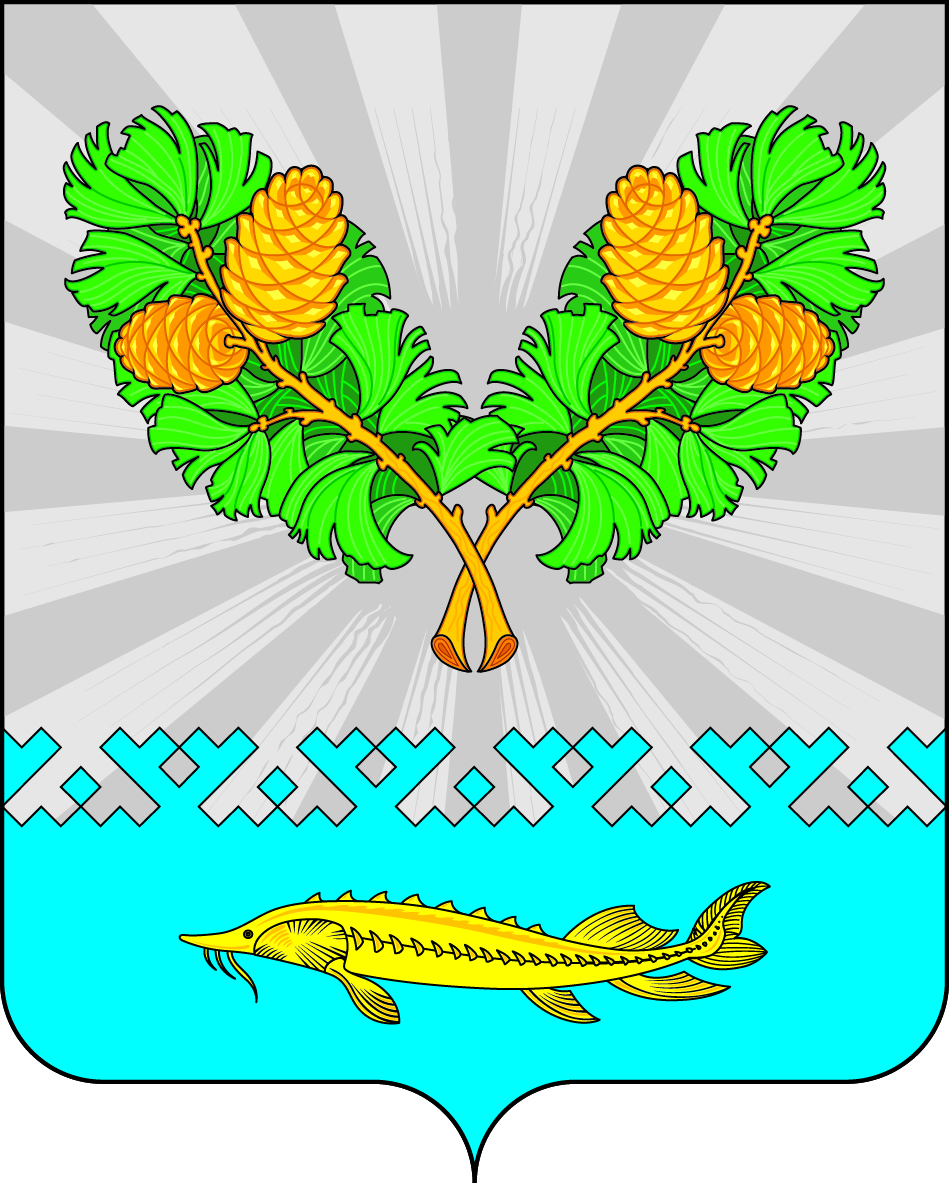 Об утверждении отчета главы сельского поселения Карымкары о результатах его деятельности, деятельности администрации  сельского поселения Карымкары за 2023 годВ соответствии с Федеральным законом от 06.10.2003 года № 131 «Об общих принципах организации местного самоуправления в Российской Федерации», на основании Устава сельского поселения Карымкары, решением Совета депутатов сельского поселения Карымкары от 15.02.2007 № 45 «Об утверждении Положения о порядке и сроках представления, утверждения и опубликования отчетов органов местного самоуправления и должностных лиц местного самоуправления сельского поселения Карымкары», заслушав ежегодный отчет главы сельского поселения Карымкары о результатах его деятельности, деятельности администрации сельского поселения Карымкары за 2023 год, Совет депутатов сельского поселения Карымкары решил:  1.Принять к сведению отчет главы сельского поселения Карымкары о результатах его деятельности, деятельности администрации сельского поселения Карымкары за 2023 год согласно приложению.2. Признать деятельность в 2023 году:   2.1. Главы сельского поселения – удовлетворительной.    2.2. Администрации сельского поселения – удовлетворительной.3. Настоящее решение вступает в силу с момента подписания.         4. Опубликовать решение в официальном сетевом издании «Официальный сайт Октябрьского района» (www.oktregion.ru) и разместить на официальном сайте органов местного самоуправления муниципального образования сельское поселение Карымкары (www.adm-kar.ru) в информационно –телекоммуникационной сети «Интернет».Глава сельского поселения Карымкары 		                                        Ф.Н. СемёновПриложениек решению Совета депутатовсельского поселения Карымкары                                                                                       от «18» января 2024 № 34Муниципальное образование сельское поселение КарымкарыХанты-Мансийский автономный округ-ЮграЕЖЕГОДНЫЙ ОТЧЕТСЕЛЬСКОГО ПОСЕЛЕНИЯ КАРЫМКАРЫСемёнова Фёдора Николаевича(Ф. И. О. главы муниципального образования)Муниципальное образование сельского поселение Карымкары(наименование муниципального образования)о результатах его деятельности, деятельности администрации сельского поселения Карымкары и решении вопросов, поставленных Советом депутатов за 2023 год2024 годОтчет о работе главы сельского поселения Карымкарыи возглавляемой им администрацииза 2023 годВ рамках полномочий, установленных действующим законодательством, глава сельского поселения Карымкары (далее – глава) представляет муниципальное образование сельское поселение Карымкары (далее – поселение) в отношениях с органами государственной власти, с органами местного самоуправления Октябрьского района, организациями всех форм собственности, гражданами.Администрацией поселения в 2023 году были заключены  соглашения с Администрацией Октябрьского района о передаче полномочий органам местного самоуправления, о финансировании поселения на осуществление полномочий по первичному воинскому учету, на предоставление межбюджетных трансфертов окружного бюджета, по реализации мероприятий на развитие общественной инфраструктуры и реализацию приоритетных направлений развития муниципальных образований Октябрьского района в рамках муниципальных программ и с иными организациями.В соответствии с Уставом, территория сельского поселения Карымкары входит в состав территории Октябрьского района Ханты - Мансийского автономного округа. Общая площадь земель в пределах черты поселения составляет 178,2 га. Численность постоянно проживающего населения на 01.01.2024 составила 1216 человек.Численность населения коренных малочисленных народов севера -159 человек, из них ханты -128, манси -25, ненцы - 6. Многодетных семей 43. За 2023 год родилось-3 человека, умерло -11 человек. В 2023 году отделом ЗАГС администрации сельского поселения Карымкары  зарегистрировано 22 записи актов  гражданского состояния:- составлено  3 записи  актов о рождении, в том числе девочек 2, мальчиков 1;- зарегистрировано актов о заключении брака 5;- зарегистрировано актов о расторжении брака 3, в том числе по совместному заявлению супругов  1 браков, по решению суда  расторгнут  2 брака, из них по заявлению одного из супругов 0 брака;- записи  акта  об установлении отцовства  не составлялись;- составлено 11 записей актов о смерти,  в том числе умершие до года 0,  мужчин 8,  женщин 3.Расходы на осуществление переданных органами государственной власти субъектов РФ полномочий на государственную регистрацию актов гражданского состояния в рамках реализации муниципальной программы "Развитие муниципальной службы в муниципальном образовании Октябрьский район" составили 52,7 тыс. рублей.В 2023 году проведены 3 юбилейные регистрации брака.В рамках полномочий по решению вопросов местного значения поселения за 2023 год администрацией поселения было разработано и принято 298 правовых и нормативно-правовых акта:распоряжений– 77.постановлений по основной деятельности – 151.решений Совета депутатов  - 70.Представительские функции        Глава поселения является постоянным представителем  поселения в Совете глав муниципальных образований при Губернаторе Ханты-Мансийского автономного округа-Югры, членом Президиума Ассоциации муниципальных образований Ханты-Мансийского автономного округа-Югры и принимает участие во всех заседаниях этих органов. Также представляет поселение в органах государственной и региональной власти по вопросам исполнения полномочий по решению вопросов местного значения и защите интересов поселение.О работе администрации поселения      Вопросы местного значения поселения – это вопросы непосредственного обеспечения жизнедеятельности населения поселения, решение которых в соответствии с Конституцией Российской Федерации и Федеральным законом от 6 октября 2003 года № 131-ФЗ «Об общих принципах организации местного самоуправления в Российской Федерации» осуществляется населением и (или) органами местного самоуправления самостоятельно. В целях решения вопросов местного значения органы местного самоуправления поселения обладают полномочиями, которые определены соответствующими вопросами местного значения и устанавливаются федеральными законами и законами субъекта Российской Федерации. Администрация муниципального образования сельское поселение Карымкары - орган исполнительно-распорядительной власти, осуществляющий функции по выработке государственной политики и нормативно-правовому регулированию, контролю и надзору, оказанию государственных услуг в сфере деятельности органов местного самоуправления. При постановке стратегических целей и задач субъекта бюджетного планирования администрация поселение руководствовалась национальными интересами России, в число которых входят:-повышение уровня и качества жизни населения;-развитие потенциала государственного управления. Для планового периода приоритетные цели и тактические задачи поселения определены исходя из действующих нормативно-правовых актов и иных официальных документов, определяющих основные задачи и принципы государственной политики в сфере управления муниципальным образованием. При подготовке отчёта, в первую очередь, выделены основные цели, которые решались в 2023 году. Информация об исполнении доходов и расходов бюджета сельского поселенияКарымкары за 2023 годСумма доходов, поступившая за 2023 год в бюджет муниципального образования сельское поселение Карымкары, составила  48 974,3 тыс.рублей или 102,0 % от уточненного плана и 141,4 % от первоначального утвержденного плана.       	Основными источниками поступлений в бюджет поселения в 2023 году являются:    	- Налог на доходы физических лиц исполнение 8 000,3 тыс.рублей или 110,3 % от уточненного плана и 526,3 % от первоначального плана;    	- Доход от уплаты акцизов исполнение 4 319,3 тыс.рублей или 103,3 % от уточненного плана и 124,1 % от первоначального плана;    	- Налоги на имущество исполнение 342,1 тыс.рублей или 114,8 % от уточненного плана и 153,4 % от первоначального плана;- Прочие налоги исполнение 101,0 тыс.рублей или 100,4 % от уточненного плана и 546 % от первоначального плана.Эффективное управление и распоряжение имуществом является залогом успешного пополнения бюджета. Основная часть неналоговых поступлений обеспечена за счет аренды имущества. Исполнение неналоговых поступлений в бюджет за 2023 год составило 476,9 тыс.рублей. Расходная часть бюджета сельского поселения Карымкары сформирована на основе программно-целевого метода финансового планирования. На исполнении 7 утвержденных муниципальных программ поселения. Общий объем по муниципальных программам в текущем году составил около 8 148,1 тыс. рублей.Муниципальные программы сельского поселения Карымкары направлены на развитие культуры и спорта, транспортную инфраструктуру, жилищно-коммунальное хозяйство поселения. Объем расходования бюджетных средств напрямую зависит от объема поступления доходов в бюджет поселения. Острой проблемой на сегодняшний день остается уклонение по разным причинам от уплаты налогов, вследствие чего имеется недоимка. Основная доля приходится на транспортный налог, а также земельный налог,  налог на имущество. Расходование бюджетных средств сельского поселения Карымкары осуществляется путем проведения закупок товаров, работ и услуг, заключения муниципальных контрактов, в строгом соответствии с Федеральным законом № 44-ФЗ от 5 апреля 2013 года «О контрактной системе в сфере закупок товаров, работ, услуг для обеспечения государственных и муниципальных нужд». В рамках названного закона в течение отчетного года было проведено 3 аукциона в электронной форме, муниципальные контракты по результатам аукциона не заключались. Закупки малого объема составили на сумму 8 181,3 тыс.рублей в количестве 115 закупок. Расходная часть бюджета поселения исполнена в сумме 46 159,4 тыс.рублей, что составляет 94,9 % к уточнённому годовому плану. В первоочередном порядке производилось финансирование расходов, связанных с выполнением мероприятий в рамках заключенных полномочий, заработной платы, содержание имущества, в том числе на финансирование мероприятий по содействию трудоустройству граждан.С целью пополнения доходной части   бюджета поселения администрацией сельского поселения Карымкары были проведены следующие мероприятия:- в средствах массовой информации (в газете «Октябрьские вести», на веб-сайтах Октябрьского района и поселения) регулярно опубликовывалась нормативно-правовая информация;- согласно спискам, предоставленным МРИ ФНС № 3 по ХМАО-Югре, с физическими лицами проводилась индивидуальная работа, имеющими задолженность по налогам;- проводилась инвентаризация земель для уточнения, установления местоположения объектов землеустройства, их границ (без закрепления на местности), выявления неиспользуемых, нерационально используемых или используемых не по целевому назначению и не в соответствии с разрешенным использованием земельных участков. Инвентаризация земель осуществлялась проведением комплекса мероприятий: подготовительных работ по сбору и анализу имеющихся правоустанавливающих документов;- осуществлялся контроль по оплате за наем (плате за пользованием жилым помещением); - проводилась целенаправленная, эффективная работа по мобилизации дополнительных доходов, ликвидации задолженности предприятий, организаций и физических лиц в бюджеты всех уровней.Организация в границах поселения тепло-водоснабжения населения, водоотведенияНа территории сельского поселения Карымкары тепло -, водоснабжение осуществляет МП «Объединенные коммунальные системы». В 2023 году ПАО «Сургутнефтегаз» согласно соглашению с администрацией Октябрьского района обеспечивал население сельского поселения Карымкары твердым топливом.Также снабжение населения топливом  осуществлялось в режиме предоставления информации жителям об организациях, осуществляющих продажу дров, выделение лесных участков на территории лесного фонда «Обского участкового лесничества» для самостоятельной заготовки дров населением. Согласно утвержденному Плану подготовки к осенне-зимнему периоду 2023-2024 годов были запланированы и проведены следующие мероприятия: - создана и утверждена комиссия по проверке готовности к работе в осенне-зимний период 2023-2024 годов;- утверждена Программа проверки готовности к отопительному периоду 2023-2024 годов;- проведены противоаварийные тренировки, согласно утвержденному графику;- проведены собрания с жителями и совещания с руководителями предприятий, организаций поселка и представителями администрации района по подготовке к осенне-зимнему периоду;- оформлены акты и паспорта готовности к работе в осенне-зимний период;- установлены сроки начала и окончания периода отопительного сезона; - велась работа по  актуализации схем теплоснабжения, водоснабжения и водоотведения на территории сельского поселения Карымкары.  В 2023 году были проведены мероприятия по переводу на автономную электрическую систему отопления образовательного учреждения в п. Карымкары, что позволило существенно повысить качество теплоснабжения данного учреждения и снизить финансовые затраты по оплате за теплоснабжение.  Дорожная деятельность в отношении автомобильных дорог местного значения в границах населенных пунктов поселения, а также осуществление иных полномочий в области использования автомобильных дорог и осуществления дорожной деятельности  в соответствии с законодательством Российской Федерации    Общая протяженность автомобильных дорог поселения составляет 19,575 км. Дороги преимущественно с грунтовым покрытием отсыпаны песчано-гравийной смесью. В целях более качественного и полного исполнения данных полномочий перед администрацией поселения ставились следующие задачи:повышение технического уровня автомобильных дорог внутри поселения;повышения качества ремонта и содержания внутрипоселковых дорог;повышение безопасности дорожного движения;снижение отрицательного воздействия на окружающую среду.       В 2023 году на капитальный ремонт и ремонт автомобильных дорог общего пользования местного значения в рамках муниципальной  программы  "Современная транспортная система в муниципальном образовании Октябрьский район" реализовано 3 214 665,15 рублей, из них:- расчистка снега – 2 808 093,53 рублей;- планирование дорог – 350 171,62 рублей;-обязательная ежегодная оценка технического состояния дорог – 56 400, 00 рублей.Создание условий для предоставления транспортных услуг населению и организация транспортного облуживания населения в границах поселенияДля населения п. Горнореченск предоставляются  транспортные услуги по маршруту Горнореченск- Карымкары- Горнореченск. Это и выезд на межпоселковый маршрут автобуса, поездки в администрацию, МФЦ, сбербанк, больница и т.д.Всего в 2023 году из бюджета поселения на данный вид пассажироперевозок было затрачено 397,540 тыс. рублей.В зимнее время АО «Белоярскавтотранс» осуществлялись межпоселковые перевозки пассажиров по маршруту  п.Октябрьское – п.Карымкары. В период осенней и весенней распутицы осуществляются воздушные перевозки пассажиров авиакомпанией «ЮТэйр».В летнее время перевозка пассажиров производится водным транспортом АО «Северречфлот».Все перевозки выполнялись по маршрутам согласно утвержденных расписаний.Обеспечение малоимущих граждан, проживающих в поселении и нуждающихся в улучшении жилищных условий, жилыми помещениями в соответствии с жилищным законодательством, организация содержания муниципального жилищного фонда (кроме капитального ремонта), создания условий для жилищного строительствана территории поселенияПри администрации сельского поселения Карымкары действует общественная жилищная комиссия. Утверждено положение о порядке признания граждан малоимущими в целях обеспечения жилыми помещениями по договорам социального найма и организации учета граждан в качестве нуждающихся в жилых помещениях.Ежегодно проводится перерегистрация граждан, состоящих на учете нуждающихся в жилых помещениях по договору социального найма.На 31.12.2023г. в списках очередности на получение жилых помещений по договорам социального найма состоит 25 семей. В 2023 году принято на учет  - 1 семья (3 человека), снято с учета нуждающихся 1 семья (4 человека). Получили новые жилые помещения по программе сноса аварийного жилья 13 семей (18 человек), общей площадью  808,40  кв.м.  В течение 2023 года велась разъяснительная работа по вопросам постановки на учет нуждающихся в улучшении жилищных условий. В течение 2023 года приватизировано 6 квартир общей площадью 382,10 кв.м. Заключено договоров социального найма 13 шт. Внесено изменений: смена нанимателей - 2, связанных с изменением состава семьи – 8.В 2023 году велось активное строительство новых жилых домов по программе сноса непригодного жилья, которое будет продолжено и в 2024 году.Участие в предупреждении и ликвидации последствий чрезвычайных ситуаций в границах поселения. Участие в профилактике терроризма и экстремизма, а так же в минимизации и (или) ликвидации последствий проявлений терроризма и экстремизма в границах поселенияВ 2023 году велась агитационная работа с населением путем проведения совместных акций с «Центроспас – Югория», распространения памяток, листовок и объявлений по антитеррористической тематике. На сайте администрации сельского поселения Карымкары были размещены статьи, направленные на профилактику проявлений экстремизма и способствующие развитию межнациональных отношений. Произведена корректировка электронных паспортов безопасности территории сельского поселения Карымкары. Организованы обследования СДК в населенных пунктах поселения на предмет противопожарной и террористической защищенности.Администрацией поселения в течение 2023 года были изданы постановления, касающиеся предупреждения и ликвидации последствий чрезвычайных ситуаций.В МБУ «Центр культуры и библиотечного обслуживания» приняты меры по усилению пропускного и внутри - объектового режимов в филиалах; проведены инструктажи с работниками в части предупреждения и пресечения действий лиц, пытающихся пронести в учреждения подозрительные предметы; усилен контроль  за выполнением мероприятий по обеспечению антитеррористической защищенности объектов (территорий), по противодействию идеям терроризма в сфере культуры; разработаны и утверждены инструкции с ознакомлением работниками.В постоянном режиме проводились мероприятия по профилактике терроризма и экстремизма, распространялись, памятки антитеррористической и противоэкстремистской направленности.  В 2023 году проведены проверки сирен и системы оповещения населения. Распространено 32 буклетов антитеррористической направленности путем раздачи через почтовые ящики и лично. Также все информационные материалы размещались еженедельно в социальных сетях.Обеспечение первичных мер пожарной безопасности в границах поселения.Введены в эксплуатацию 2 подземных противопожарных резервуара в п.Карымкары по ул. Полевая.Произведены проверки подземных противопожарных резервуаров в населенных пунктах сельского поселения Карымкары.Разработаны и утверждены паспорта пожарной безопасности населенных пунктов сельского поселения Карымкары.На территории поселения путем раздачи через почтовые ящики и размещения на информационных стендах и досках объявлений, в социальных сетях осуществляется распространение  памяток, буклетов и листовок по противопожарной безопасности. На сайте администрации размещаются  материалы на противопожарную тематику.Произведена проверка противопожарных разрывов вокруг населенных пунктов поселения. В п. Карымкары проведена работа по обновлению минерализованной полосы.В пожароопасный период на территории поселения осуществляла патрулирование патрульная группа сельского поселения Карымкары.Осуществлялся информационный обмен с отделом ГЗН администрации Октябрьского района, ОНД и ПР по г. Нягани и Октябрьскому району и пр. организациями.Осуществление мероприятий по обеспечению безопасности людей на водных объектах, охране их жизни и здоровьяРегулярно проводятся профилактические рейды патрульной группой. В ходе рейдов осуществляется распространение памяток по правилам поведения на водных объектах. На сайте администрации поселения размещаются  материалы по правилам поведения на воде.На водных объектах в п.Карымкары и п.Горноречеснк размещены 8 запрещающих знака «Купание запрещено».В период ледостава в местах выхода и выезда на лед установлено 8 знаков «Выезд и выход на лед запрещены».Через поселковые группы мессенджера «Viber» осуществляется распространение материалов на тему безопасного поведения на водных объектах в период ледостава.Создание условий для обеспечения жителей поселения услугами связи, общественного питания, торговли и бытового обслуживанияНа территории сельского поселения Карымкары действуют 6 магазинов. Производством хлеба и хлебобулочных изделий в течение отчетного периода занимались 3 предпринимателя. Строительство и ремонт жилых помещений - 3 предпринимателя. Вылов и прием рыбы на территории поселения осуществляют– 3 предпринимателя.     На территории поселения предоставляют свои услуги операторы сотовой связи:  Теле 2, Мегафон, Мотив, МТС. По-прежнему, основным оператором на территории поселения является ПАО «Ростелеком», который реализует ряд программ в рамках развития телекоммуникационных услуг связи.По состоянию на 01.01.2024 года большинство социальных учреждений поселка Карымкары подключены к интернету по технологии «оптоволокно».Во всех населенных пунктах работает цифровое телевидение.Услуги почтовой связи оказывает ОПС 628114 Белоярского почтамта «Управление федеральной почтовой связи Ханты-Мансийского автономного округа – Югры. В отделении почтовой связи функционирует агент «Почта банк».Создание условий для организации досуга и обеспечения жителей поселения услугами организаций культуры, организация библиотечного обслуживания населения, комплектование и обеспечение сохранности библиотечных фондов библиотек поселения  Не остается без внимания и сфера культуры. Администрация сельского поселения Карымкары является учредителем муниципального учреждения культуры МБУ «ЦКД «Кедр» муниципального образования сельское поселение Карымкары.Основным видом деятельности предприятия в соответствии с учредительными документами является организация досуга, отдыха и приобщения жителей муниципального образования к творчеству, культурному развитию, самообразованию и ремеслам, спорту.Учреждение оказывает платные услуги для достижения целей, ради которых оно создано. Полученные доходы зачисляются в доход учреждения культуры, на специальный счёт. В 2023 году учреждениями культуры проведено 561 культурно-массовое мероприятие, направленное на развитие творческой инициативы граждан в поселении, полноценного межнационального культурного обмена, воспитание, уважение к вере и традициям народов, развитие патриотизма у подрастающего поколения, организацию культурного досуга людей старшего поколения, а также спортивно-массовые мероприятия, направленные на привлечение населения всех возрастов к занятиям спортом. Общее количество участников (зрителей) – 29310 чел.Все проводимые мероприятия можно посмотреть в официальных аккаунтах МБУ «Центр культуры и досуга «Кедр» в социальных сетях ВКонтакте, Одноклассниках, Телеграмм и на официальном сайте учреждения культуры.Наиболее значимые из них: мероприятия, приуроченные к празднованию Дня Победы (митинг, шествие «Бессмертный полк», праздничный концерт, солдатская каша); празднование дня образования поселка Карымкары; массовые гуляния «Проводы зимы», «Вороний день», «День защиты детей», «День России», «День матери», новогодние праздники для взрослых и детей. Проведение фестивалей ко Дню защитника Отечества, 1 Мая, ко Дню России, ко Дню народного единства и согласия.На базе учреждения культуры создано и работают 17 клубных формирований, в которых занимаются 165 человек. Коллективы и отдельные исполнители принимали участие во многих всероссийских и региональных конкурсах, и фестивалях.   Работники культурно – досуговых учреждений постоянно заботятся о качественном улучшении содержания и форм своей деятельности, стремятся разрабатывать и включать в практику новые, нетрадиционные и нестандартные формы развлечения, просвещения, общения и творчества.Фактическое исполнение по платным услугам составило 190,9 тыс.руб. при первоначально утверждённом плане 130,0 тыс.руб. На средства приобретены костюмы для участников клубных формирований, мягкий реквизит.Расходы на стимулирование культурного разнообразия в Октябрьском районе в рамках реализации муниципальной программы "Развитие культуры и туризма в муниципальном образовании Октябрьский район" составили 165,7  тыс. рублей.Расходы на проведение торжественных мероприятий приуроченных к памятным датам в истории народов России, государственным праздникам в рамках реализации муниципальной программы "Реализация государственной национальной политики и профилактика экстремизма в муниципальном образовании Октябрьский район" составили 20,0 тыс. рублей.Обеспечение условий для развития на территории поселения физической культуры, школьного спорта и массового спорта, организация проведения официальных физкультурно-оздоровительных и спортивных мероприятий поселенияНемаловажное значение в вопросе здоровья имеют физическая культура и спорт. Развитию спорта уделяется особое внимание. Основными задачами в сфере развития физической культуры и спортом являются:- обеспечение граждан возможностью заниматься физической культурой и спортом;- формирование у населения устойчивого интереса к регулярным занятиям физической культурой и спортом, здоровому образу жизни, повышению уровня образованности в этой области;-  улучшение качества физического воспитания населения.Основными направлениями развития системы физической культуры и спорта в поселении  являются:развитие физической культуры и спорта в организациях;развитие физической культуры и спорта в спортивных кружках по месту жительства;развитие спорта высших достижений.В рамках проекта «Старшее поколение» проводятся мероприятия с целью укрепления здоровья, увеличения периода активного долголетия и продолжительности здоровой жизни граждан старшего поколения (спартакиады, участие в группах здоровья, подготовка и сдача норм ГТО) для лиц пенсионного и предпенсионного возраста.Из бюджета поселения в 2023 году на проведение спортивно-массовых мероприятий было выделено  19,9 тыс. рублей.Ежегодно жители сельского поселения Карымкары принимают участие в физкультурно-спортивном комплексе «Готов к труду и обороне». По результатам сдачи ГТО тремя жителями получены два серебряных значка и один бронзовый.Ежегодно жители сельского поселения Карымкары принимают активное участие в открытой Всероссийской массовой лыжной гонке «Лыжня России», в массовых забегах «Бег нации».Занятия спортом проводятся на свежем воздухе.  Организуются прогулки по лесу на лыжах. На открытой спортивной уличной площадке в летний период проводятся секции по волейболу, пляжному волейболу и футболу.В последнее время МБУ ЦКД «Кедр» организовали секцию по скандинавской ходьбе, которая пользуется спросом среди всего населения всех возрастных категорий.Формирование архивных фондов поселения В целях организации хранения, формирования, учета и использования  документов администрации поселения  сформированы архивные фонды, которые в свою очередь передаются в архивный отдел администрации Октябрьского района и являются неотъемлемой частью Архивного фонда Российской Федерации. Участие в организации деятельности по сбору (в том числе раздельному сбору), транспортированию твердых коммунальных отходовНа территории сельского  поселения Карымкары  вывоз мусора в 2023 году осуществлялся компанией ОАО «Югра-Экология», в том числе через субподряд с МП «ОКС».Создание условий для массового отдыха жителей поселения и организация обустройства мест массового отдыха населения, сохранение, использование и популяризация объектов культурного наследия (памятников истории и культуры), находящихся в собственности поселения, охрана объектов культурного наследия (памятников истории и культуры) местного  (муниципального) значения, расположенных на территории поселения, организация благоустройства и озеленения территории поселения, использования, охраны, защиты, воспроизводства городских лесов, лесов особо охраняемых природных территорий, расположенных в границах населенных пунктов поселенияВ целях благоустройства территории сельского поселения Карымкары в период с мая по сентябрь 2023 г. проводились акции,  месячники по благоустройству и санитарной очистке территории поселков, в план мероприятий которых были включены вопросы проведения общепоселковых субботников,  устранение стихийных свалок, очистка береговой зоны, зоны отдыха, лесных логов, детских площадок.  На всей территории поселения была проведена аккарицидная и лаврицидная обработка.    Гражданами, состоящими на учете в Центре занятости населения производилась регулярная уборка автобусных остановок, мусорных площадок, лестниц и территории поселков от мусора.Проведены работы по нанесению разметки на посадочных площадках поселения и уборке мусора на прилегающих территориях. Проведены мероприятия по обновлению аэронавигационных паспортов на посадочные площадки поселения. Организованы мероприятия по технической оценке состояния автомобильных дорог поселения. Организация освещения улиц и установки указателей с названиями улиц и номерами домовАдминистрацией поселения  в начале 2023 года были заключены договора на уличное освещение во всех населенных пунктах поселения и с ОАО «ЮТЭК-Кода» на техническое обслуживание приборов уличного освещения в количестве 313 светильников. В 2023 году была проведена замена выбывших из строя светильников во всем поселении.Все вертолетные площадки поселения оснащены переносными комплексами (портативные посадочные огни) для использования в темное время суток в случае экстренного вызова санбортов, комплексы переданы филиалам Карымкарской участковой больницы в п. Карымкары и п.Горнореченск. Все жилые дома во всех населенных пунктах поселения оснащены адресными табличками с указанием номера дома и улиц. Организация ритуальных услуг и содержание мест захороненияВ 2023 году на территории сельского поселения Карымкары была проведена инвентаризация мест захоронений. В 2023 году в рамках субботников проводились мероприятия по очистке кладбищ и прилегающей территории от мусора во всех населенных пунктах поселения. В зимнее время периодически очищались подъездные дороги к кладбищам. Содействие в развитии сельскохозяйственного производства, создание условий для развития малого и среднего предпринимательстваПо состоянию на 31.12.2023 года на территории сельского поселения Карымкары зарегистрировано, предпринимателей без образования юридического лица – 18, в т.ч. КФХ – 2. Юридических лиц в сфере предпринимательства – 7.   В течение года осуществлялась информационная, консультационная поддержка субъектов малого и среднего предпринимательства и организаций, образующих инфраструктуру поддержки субъектов малого и среднего предпринимательства. С целью предотвращения чрезвычайных ситуаций в период распутицы велся учет наличия необходимых товарных запасов основных продуктов питания. Ежегодно отдел развития предпринимательства проводит в феврале месяце выездной круглый стол на тему «Как организовать свое дело и воспользоваться мерами государственной поддержки». В 2023 году было проведено 1 совещание координационного совета по развитию предпринимательства, организации деятельности самозанятых граждан. Организация и осуществление мероприятий по работе с детьми и молодежью в поселенииВ 2023 году были организованы и проведены следующие мероприятия с участием детей и молодежи: Месячник оборонно-массовой работы, посвященный Дню защитника Отечества; День защиты детей; День молодежи, праздничное мероприятие, посвященное  Дню поселков, новогодние праздничные мероприятия.В течение года, а особенно в летний период проводилась разъяснительная  работа среди несовершеннолетних и их  родителей  по вопросам безопасности детей. Были выданы буклеты, памятки, листовки различной тематики.        В рамках празднования  Дня Победы во всех населенных пунктах сельского поселения Карымкары  были проведены различные патриотические акции «Георгиевская ленточка», «Окна Победы», «Свеча памяти», «Бессмертный полк»,  проведены торжественные мероприятия возле обелисков воинской славы, организована работа «полевых кухонь».       Благотворительная акция «Подари радость детям». В 2023 году  в рамках данной акции поздравили 5 детей из семей военнослужащих-участников СВО.В рамках Соглашения о передаче полномочий проводятся мероприятия по участию администрации поселения в осуществлении деятельности по опеке и попечительству. В летний период на базе МБУ «ЦК и БО» проводились комплексные мероприятия по организации отдыха, оздоровления, занятости детей и подростков.  Утверждение генеральных планов поселения, правил землепользования и застройки, утверждение подготовленной на основе генеральных планов поселения документации по планировке территории      В 2023 году в рамках изменения федерального законодательства была проведена актуализация нормативных правовых актов органов местного самоуправления сельского поселения Карымкары в градостроительной сфере, были внесены изменения в правила землепользования и застройки сельского поселения Карымкары. В 2023 году проведены подготовительные мероприятия по внесению изменений в градостроительные планы п.Горнореченск.Исполнение полномочий по осуществлению первичного воинского учетаУчет граждан, пребывающих в запасе, и граждан, подлежащих призыву на военную службу в ВС  РФ в  администрации  организован и ведется  в  соответствии с требованиями закона РФ  «О  воинской обязанности  и  военной службе», Положения о воинском учете, инструкции.Всего на первичном воинском учете на 31.12.2023 года состояло 178 человек, из них 34 человек, подлежащих призыву. Из 178 граждан, пребывающих в запасе состоящих на воинском учете, с территории сельского поселения Карымкары было призвано и в настоящее время находятся в зоне специальной военной операции 4 человека. Также по состоянию на 01.01.2024 г. проходят службу по контракту в вооруженных силах Российской Федерации 6 человек.Воинский учет ведется во всех организациях, расположенных на территории сельского поселения Карымкары. За период 2023 года были призваны в ряды Российской Армии 10 человек.       Велась работа по организации отправки гуманитарной помощи из населенных пунктов сельского поселения Карымкары в гуманитарные корпусы. Расходы на осуществление первичного воинского учета на территориях, где отсутствуют военные комиссариаты в рамках реализации муниципальной программы "Совершенствование межбюджетных отношений в Октябрьском районе" составили 297,3 тыс. рублей.                Другие полномочия, осуществляемые администрацией поселенияВ администрации поселения осуществляются нотариальные действия, общее количество которых в 2023 году составило 129 нотариальных действий, из них:- количество удостоверенных  доверенностей – 35;- количество свидетельствования верности копий документов и выписок из них – 66 штук;- количество принятых мер к охране наследственного имущества – 0;- количество удостоверенных завещаний – 0;- количество свидетельствования подлинности подписи – 28.В 2023 году выдано 170 справки различного характера.На территории поселения осуществляют свою деятельность Советов ветеранов. Совет  ведет работу с ветеранами, пенсионерами, инвалидами по обеспечению их достойного положения в обществе и удовлетворения духовных потребностей.В течение 2023 года постоянно проводилось  обновление списков пенсионеров  сельского поселения Карымкары. Проведена работа по обновлению  списков для оформления льготной подписки на газету «Новости Югры». В течение года совместно с  председателями Советов ветеранов были организованы индивидуальные поздравления юбиляров (70, 75, 80, 85, 90 лет) и льготных категорий граждан в личный день рождения с вручением памятных подарков. Главой поселения, заместителем и специалистами администрации проводился прием граждан по личным вопросам. За 2023 год в администрацию поступило 40 письменных обращения. Наибольшее число обращений граждан было по следующим направлениям: жилье, благоустройство, сбор и вывоз твердых бытовых отходов, предоставление информации по земельным участкам, выдача справок. На все обращения граждан даны соответствующие разъяснения в установленный законом срок.  В 2023 году была продолжена практика выездных приемов. В ходе встреч обсуждались как актуальные вопросы развития поселка, так и проблемы жителей поселка: предоставление жилья и земельных участков, коммунально-бытовое обслуживание.Муниципальная служба и кадрыПо состоянию на 31 декабря 2023 года численность работников администрации поселения составила 8 человек, в том числе: глава поселения, 5 муниципальных служащих, 2 работника, осуществляющих техническое обеспечение деятельности администрации поселения.Всего в 2023 году повысили квалификацию и обучались на краткосрочных курсах 3 муниципальных служащих. Согласно требованиям законодательства о муниципальной службе проведена сверка полноты и достоверности сведений о доходах, об имуществе и обязательствах имущественного характера, представленных муниципальными служащими. В целях усовершенствования кадровой работы по профилактике коррупционных правонарушений в администрации поселения был утвержден план противодействия коррупции в администрации сельского поселения Карымкары на  2023 г. 	В соответствии с Порядком уведомления представителя нанимателя (работодателя) о фактах обращения в целях склонения муниципального служащего администрации поселения к совершению коррупционных правонарушений, в 2023 году муниципальными служащими уведомлений о данных фактах представителю нанимателя (работодателю) не поступало.Информирование населенияВ области развития информационных технологий деятельность администрации поселения в 2023 году была направлена на обеспечение открытости органов местного самоуправления сельского поселения.В течение 2023 года в целях информирования населения о деятельности органов местного самоуправления сельского поселения, о важнейших событиях, происходящих в поселении, велось оперативное размещение информации для жителей  поселения.Доступ к информации о деятельности органов местного самоуправления  поселения обеспечивался следующими способами:1) обнародование (опубликование) органами местного самоуправления поселения информации о своей деятельности;2) размещение органами местного самоуправления поселения информации о своей деятельности  в информационно-телекоммуникационной сети Интернет;3) размещение органами местного самоуправления поселения информации о своей деятельности в общественно доступных местах (на стендах и досках объявлений и т.п.).Основной объем информации о деятельности органов местного самоуправления поселения (постановления администрации поселения, решения Совета депутатов и т.д.) размещаются на официальном сайте администрации сельского поселения Карымкары в информационно-телекоммуникационной сети Интернет.В каждом населенном пункте поселения сформировались общественные группы в мессенджерах, в которых глава поселения и работники администрации поселения, МБУ «ЦК и БО», МП «ОКС» оперативно предоставляют информацию гражданам по актуальным вопросам жизнедеятельности поселения.Созданы информационные страницы администрации сельского поселения Карымкары в социальных сетях «Вконтакте» и «Одноклассники».Организация и предоставление муниципальных услугадминистрацией сельского поселения КарымкарыВ 2023 году администрацией сельского поселения Карымкары  была продолжена работа по реализации норм Федерального закона от 27 июля  2010 года № 210-ФЗ «Об организации предоставления государственных и муниципальных услуг».  В Региональный реестр муниципальных услуг Ханты-Мансийского автономного округа – Югры включены 16 муниципальных услуг  поселения, эти муниципальные услуги размещены на Портале государственных услуг Российской Федерации.	Заключено соглашение о взаимодействии между муниципальным автономным учреждением «Многофункциональный центр предоставления государственных и муниципальных услуг Октябрьского района» и администрацией поселения.Администрацией поселения проводится активная работа по достижению необходимого показателя предоставления муниципальных услуг в электронном виде. Упорядочение адресной системы в сельском поселении  КарымкарыВ целях улучшения координации и взаимодействия органов управления и служб поселения, упорядочения адресной системы поселка, а также правильности оформления имущественных и иных актов, связанных с объектами недвижимости на территории  поселения, на основании Федерального Закона от 28 декабря 2013 года № 443 – ФЗ «О федеральной информационной адресной системе и о внесении изменений в Федеральный Закон «Об утверждении Правил присвоения, изменения и аннулирования адресов», осуществляется постоянная работа с адресной системой ФИАС (Федеральная информационная адресная система). Контрольная деятельностьНа территории поселения  в рамках Федерального закона от  06.10.2003 № 131-ФЗ  «Об общих принципах организации  местного самоуправления в Российской Федерации», Федерального закона от 26.12.2008 N 294-ФЗ "О защите прав юридических лиц и индивидуальных предпринимателей при осуществлении государственного контроля (надзора) и муниципального контроля" осуществляются такие виды муниципального контроля как:  земельный контроль,  контроль в области благоустройства, контроль за сохранностью автомобильных дорог местного значения в границах поселения.Согласно соглашения о передаче полномочий органам местного самоуправления  муниципальный жилищный контроль передан на уровень администрации Октябрьского района.В 2023 году проверки соблюдения требований законодательства в сфере земельного контроля,  контроля в области благоустройства, контроля за сохранностью автомобильных дорог местного значения в границах поселения не проводились. В рамках законодательства Российской Федерации должностными лицами администрации сельского поселения Карымкары за 2023 год было составлено 10 протоколов об административных правонарушениях.Работа администрации сельского поселения Карымкары проводилась совместно со структурными подразделениями администрации Октябрьского района и была направлена на реализацию политики органов местного самоуправления по организации и обеспечению нормальной жизнедеятельности населения, предприятий, организаций и учреждений на подведомственной территории.	        СОВЕТ ДЕПУТАТОВСЕЛЬСКОГО ПОСЕЛЕНИЯ КАРЫМКАРЫОктябрьского районаХанты-Мансийского автономного округа - ЮгрыРЕШЕНИЕСОВЕТ ДЕПУТАТОВСЕЛЬСКОГО ПОСЕЛЕНИЯ КАРЫМКАРЫОктябрьского районаХанты-Мансийского автономного округа - ЮгрыРЕШЕНИЕСОВЕТ ДЕПУТАТОВСЕЛЬСКОГО ПОСЕЛЕНИЯ КАРЫМКАРЫОктябрьского районаХанты-Мансийского автономного округа - ЮгрыРЕШЕНИЕСОВЕТ ДЕПУТАТОВСЕЛЬСКОГО ПОСЕЛЕНИЯ КАРЫМКАРЫОктябрьского районаХанты-Мансийского автономного округа - ЮгрыРЕШЕНИЕСОВЕТ ДЕПУТАТОВСЕЛЬСКОГО ПОСЕЛЕНИЯ КАРЫМКАРЫОктябрьского районаХанты-Мансийского автономного округа - ЮгрыРЕШЕНИЕСОВЕТ ДЕПУТАТОВСЕЛЬСКОГО ПОСЕЛЕНИЯ КАРЫМКАРЫОктябрьского районаХанты-Мансийского автономного округа - ЮгрыРЕШЕНИЕСОВЕТ ДЕПУТАТОВСЕЛЬСКОГО ПОСЕЛЕНИЯ КАРЫМКАРЫОктябрьского районаХанты-Мансийского автономного округа - ЮгрыРЕШЕНИЕСОВЕТ ДЕПУТАТОВСЕЛЬСКОГО ПОСЕЛЕНИЯ КАРЫМКАРЫОктябрьского районаХанты-Мансийского автономного округа - ЮгрыРЕШЕНИЕСОВЕТ ДЕПУТАТОВСЕЛЬСКОГО ПОСЕЛЕНИЯ КАРЫМКАРЫОктябрьского районаХанты-Мансийского автономного округа - ЮгрыРЕШЕНИЕСОВЕТ ДЕПУТАТОВСЕЛЬСКОГО ПОСЕЛЕНИЯ КАРЫМКАРЫОктябрьского районаХанты-Мансийского автономного округа - ЮгрыРЕШЕНИЕ«18»января 2024г.№34п. Карымкарып. Карымкарып. Карымкарып. Карымкарып. Карымкарып. Карымкарып. Карымкарып. Карымкарып. Карымкарып. КарымкарыМероприятие(указать наименование)Дата, место проведенияКол-во участников от учреждения –наименование творческого коллектива, руководителя коллектива, ФИО участникаРезультаты участия с указанием призового места, ФИО (название коллективаПризера)Результаты участия с указанием призового места, ФИО (название коллективаПризера)Объем затрат/источник финансирования(тыс. руб)Международный уровеньМеждународный уровеньМеждународный уровеньМеждународный уровеньМеждународный уровеньМеждународный уровеньМеждународные творческие состязания «Без границ»21.03.2022 г.г. Санкт-ПетербургХореографический дуэт «Нюанс» Руководитель Петухова Любовь ЛеонидовнаЛауреат I степениЛауреат I степени200 руб.Международный фестиваль хореографического искусства «Торнадо»16.04.2023 г.г. СургутХореографический дуэт «Нюанс» Руководитель Петухова Любовь ЛеонидовнаЛауреат II степениЛауреат II степени3400 руб.Международный фестиваль-конкурс национальных культур «Карусель дружбы»07.11.2023 г.Новгородская обл.Хореографический дуэт «Нюанс» Руководитель Петухова Любовь ЛеонидовнаЛауреат III степениЛауреат III степени200 руб.Всероссийский уровеньВсероссийский уровеньВсероссийский уровеньВсероссийский уровеньВсероссийский уровеньВсероссийский уровеньВсероссийский детско-юношеский фестиваль-конкурс «Катюша»31.03.2023 г.г. Великий НовгородХореографический дуэт «Нюанс» Руководитель Петухова Любовь ЛеонидовнаХореографический дуэт «Нюанс» Руководитель Петухова Любовь ЛеонидовнаЛауреат III степени200 руб.Всероссийский творческий конкурс «На службе отечеству»24.07.2023 г.г. Тюмень«Весёлая затея»Руководитель – Махнева Татьяна Валерьевна«Весёлая затея»Руководитель – Махнева Татьяна ВалерьевнаСертификат участника150 руб.Региональный, окружной, зональный уровеньРегиональный, окружной, зональный уровеньРегиональный, окружной, зональный уровеньРегиональный, окружной, зональный уровеньРегиональный, окружной, зональный уровеньРегиональный, окружной, зональный уровеньОкружной конкурс «Северное сияние»24.01.2023 г.г. Тюмень«Весёлая затея»Руководитель – Махнева Татьяна Валерьевна«Весёлая затея»Руководитель – Махнева Татьяна ВалерьевнаПобедитель I место150 руб.Окружной конкурс «Северное сияние»24.02.2023 г. г. Тюмень«Весёлая затея»Руководитель – Махнева Татьяна Валерьевна«Весёлая затея»Руководитель – Махнева Татьяна ВалерьевнаПобедитель I место150 руб.Окружной конкурс «Северное сияние»24.03.2023 г. г. Тюмень«Весёлая затея»Руководитель – Махнева Татьяна Валерьевна«Весёлая затея»Руководитель – Махнева Татьяна ВалерьевнаПобедитель I место150 руб.Окружной конкурс «Северное сияние»13.04.2023 г. г. Тюмень«Весёлая затея»Руководитель – Махнева Татьяна Валерьевна«Весёлая затея»Руководитель – Махнева Татьяна ВалерьевнаПобедитель II место100 руб.Окружной конкурс «Северное сияние»13.04.2023 г. г. Тюмень«Весёлая затея»Руководитель – Махнева Татьяна Валерьевна«Весёлая затея»Руководитель – Махнева Татьяна ВалерьевнаПобедитель I место100 руб.Окружной конкурс «Северное сияние»10.05.2023 г. г. Тюмень«Весёлая затея»Руководитель – Махнева Татьяна Валерьевна«Весёлая затея»Руководитель – Махнева Татьяна ВалерьевнаПобедитель I место150 руб.Окружной конкурс «Северное сияние»10.05.2023 г. г. Тюмень«Весёлая затея»Руководитель – Махнева Татьяна Валерьевна«Весёлая затея»Руководитель – Махнева Татьяна ВалерьевнаПобедитель I место150 руб.Окружной конкурс «Северное сияние»06.07.2023 г. г. Тюмень«Весёлая затея»Руководитель – Махнева Татьяна Валерьевна«Весёлая затея»Руководитель – Махнева Татьяна ВалерьевнаПобедитель I место150 руб.Окружной конкурс «Северное сияние»10.07.2023 г. г. Тюмень«Весёлая затея»Руководитель – Махнева Татьяна Валерьевна«Весёлая затея»Руководитель – Махнева Татьяна ВалерьевнаПобедитель I место150 руб.Окружной конкурс «Северное сияние»02.11.2023 г.г. Тюмень«Весёлая затея»Руководитель – Махнева Татьяна Валерьевна«Весёлая затея»Руководитель – Махнева Татьяна ВалерьевнаПобедитель I место150 руб.Окружной конкурс «Северное сияние»16.12.2023 г.г. Тюмень«Весёлая затея»Руководитель – Махнева Татьяна Валерьевна«Весёлая затея»Руководитель – Махнева Татьяна ВалерьевнаПобедитель I место150 руб.Окружной конкурс «Северное сияние»19.12.2023 г.г. Тюмень«Весёлая затея»Руководитель – Махнева Татьяна Валерьевна«Весёлая затея»Руководитель – Махнева Татьяна ВалерьевнаПобедитель I место150 руб.Окружной фестиваль-конкурс «Пой с Югрой» 12.06.2023 г. г. Ханты-МансийскКузнецова СветланаРуководитель Петухова Любовь ЛеонидовнаКузнецова СветланаРуководитель Петухова Любовь ЛеонидовнаДиплом участникаБесплатноОкружной фестиваль-конкурс «Пой с Югрой»12.06.2023 г.г. Ханты-МансийскВокальный ансамбль «Родные напевы»(7 участников)Руководитель Петухова Любовь ЛеонидовнаВокальный ансамбль «Родные напевы»(7 участников)Руководитель Петухова Любовь ЛеонидовнаДиплом участникаБесплатноОкружной конкурс «Северное сияние»10.08.2023 г. г. Тюмень«Весёлая затея»Руководитель – Махнева Татьяна Валерьевна«Весёлая затея»Руководитель – Махнева Татьяна ВалерьевнаПобедитель I место150 руб.Окружной конкурс «Северное сияние»07.08.2023 г. г. Тюмень«Весёлая затея»Руководитель – Махнева Татьяна Валерьевна«Весёлая затея»Руководитель – Махнева Татьяна ВалерьевнаПобедитель I место150 руб.Районный уровеньРайонный уровеньРайонный уровеньРайонный уровеньРайонный уровеньРайонный уровеньРайонный святочный фестиваль14.01.2023 г. гп. ПриобьеБаландюк Виктория Руководитель Петухова Любовь ЛеонидовнаБаландюк Виктория Руководитель Петухова Любовь ЛеонидовнаДиплом участникаБесплатноВоенно-патриотический фестиваль «Честь имею»25.02.2023 г.пгт. ОктябрьскоеТеатральная студия «Этюд» - 8 участниковРуководитель Петухова Любовь ЛеонидовнаТеатральная студия «Этюд» - 8 участниковРуководитель Петухова Любовь ЛеонидовнаДиплом участникаБесплатноРайонный конкурс «Пасхальная весна»31.03.2023 г.пгт. ПриобьеХореографический коллектив «Нюанс» (4 участника) Руководитель Петухова Любовь ЛеонидовнаХореографический коллектив «Нюанс» (4 участника) Руководитель Петухова Любовь ЛеонидовнаЛауреат I степениБесплатноРайонный конкурс «Пасхальная весна»31.03.2023 г.пгт. ПриобьеБалинская Екатерина ГеннадьевнаБалинская Екатерина ГеннадьевнаПобедительI местоБесплатноРайонный конкурс «Пасхальная весна»31.03.2023 г.пгт. ПриобьеКружок ДПИ «Не учи безделью, учи рукоделию»(7 участников)Руководитель Утенкова Наталья ВладимировнаКружок ДПИ «Не учи безделью, учи рукоделию»(7 участников)Руководитель Утенкова Наталья ВладимировнаДиплом участникаБесплатноРайонный конкурс «Лучший сувенирный продукт»19.04.2023 г.пгт. ОктябрьскоеСигов Кузьма АндреевичСигов Кузьма АндреевичПобедительI местоБесплатноРайонный фестиваль деревенских культур «Ай Курт»08.07.2023 г.пгт. ОктябрьскоеКоллектив МБУ «ЦКД «Кедр» (7 участников)Коллектив МБУ «ЦКД «Кедр» (7 участников)Диплом участникаБесплатно